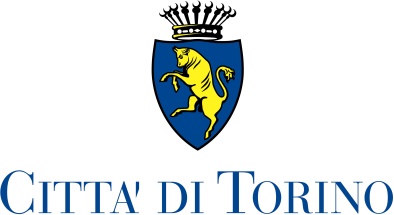 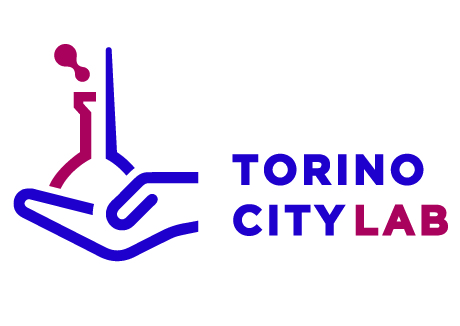 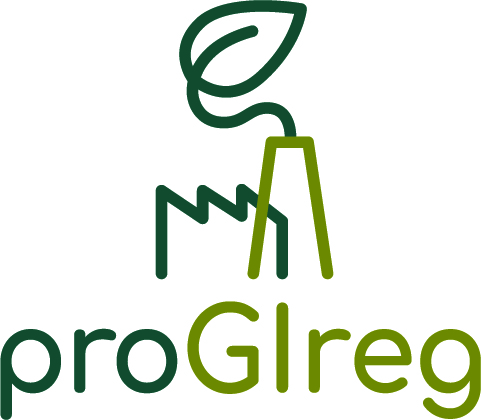 PROGETTO EUROPEO PROGIREG (CUP  C19G17000400006) -  HORIZON 2020. AVVISO PUBBLICO “LIVING LAB ACQUAPONICA ProGIreg” -  ASSEGNAZIONE DI CONTRIBUTI A PROGETTI  DI SPERIMENTAZIONE DI SOLUZIONI INNOVATIVE DI ACQUAPONICA  IN CONDIZIONI REALI.ALLEGATO 1DOMANDA DI CONTRIBUTOIl sottoscrittoCognome________________________________ Nome __________________________Nata/o a ______________________________ (___) il ___/___/_______Residente a _____________________ (___) in __________________________________Codice Fiscale _____________________________Recapiti telefonici__________________ - _____________________email __________________________________________________In qualità di rappresentante legale di __________________________________________ ________________________________________________________________, soggetto proponente o capofila della costituenda ATI/ATSIn caso di candidatura in forma aggregata indicare la composizione del partenariato e i rispettivi ruoli nell’ambito della attività e dei servizi previsticonsapevole delle sanzioni penali previste in caso di dichiarazioni non veritiere e di falsitànegli atti di cui all’art. 76 del D.P.R. 28 dicembre 2000, n. 445 e della conseguentedecadenza dei benefici di cui all’art. 75 del citato decreto,CHIEDEla concessione di un contributo a fondo perduto di Euro ___________________________ nell’ambito dell’Avviso in oggetto.A tal fine allega la seguente documentazione:scheda soggetto proponente (allegato 1.a) sottoscritta dal legale rappresentante del soggetto proponente e accompagnata da copia del documento di identità del legale rappresentante e da Atto costitutivo e Statuto del soggetto proponente. In caso di ATI/ATS ogni partner dovrà allegare la propria scheda;scheda progetto (allegato 1.b), compilata in ogni sua parte e sottoscritta dal legale rappresentante del soggetto proponente e accompagnata dai CV delle professionalità impiegate e dal Budget (allegato 1.b dettaglio budget) sottoscritto dal legale rappresentante del soggetto proponente o capofila della costituenda ATI/ATS. Nel caso di candidature sottoposte in forma aggregata, nel budget andrà indicata la ripartizione finanziaria sui singoli soggetti costituenti l’ATI/ATS;Dichiarazione sostitutiva di atto notorio (allegato 1.c) ai sensi del DPR 445/2000 sottoscritta dal legale rappresentante del soggetto proponente (e da tutti i partner in caso di candidature sottoposte in forma aggregata), attestante il possesso dei requisiti soggettivi di ammissibilità;(solo in caso di candidature sottoposte in forma aggregata) Dichiarazione, in carta semplice intestata resa da ciascun soggetto o in forma congiunta, di impegno a formalizzare la costituzione dell'Associazione temporanea entro 30 giorni dalla data di eventuale ammissione a contributo;(solo per progetti con carattere imprenditoriale) Dichiarazione sostitutiva di atto notorio ai sensi del DPR 445/2000 relativo al rispetto del limite massimo concedibile di sovvenzioni pubbliche nell’arco degli ultimi tre esercizi finanziari – “regime de minimis” (allegato 1.d), del soggetto proponente o di tutti i componenti della costituenda ATI/ATS.Consapevole delle sanzioni penali previste in caso di dichiarazioni non veritiere e di falsità negli atti di cui all’art. 76 del D.P.R. 28 dicembre 2000, n. 445 e della conseguente decadenza dei benefici di cui all’art. 75 del citato decretoIL SOTTOSCRITTO DICHIARA:di essere a conoscenza dei contenuti dell’Avviso e della normativa di riferimento e di accettarli incondizionatamente e integralmente;(data)                                                                             (firma leggibile)________________                                                      _____________________________Ai sensi e per gli effetti dell’ Artt. 1341 Codice Civile, si dichiara di approvare espressamente quanto sopra riportato.(data)                                                                             (firma leggibile)________________                                                        __________________________ENTEATTIVITÀ DA SVOLGERE - RUOLOCapofilaPartnerPartnerPartnerPartner